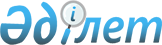 Қарасу ауданында 2014 жылға арналған мектепке дейінгі тәрбие мен оқытуға мемлекеттік білім беру тапсырысын, жан басына шаққандағы қаржыландыру және ата-ананың ақы төлеу мөлшерін бекіту туралыҚостанай облысы Қарасу ауданы әкімдігінің 2014 жылғы 12 маусымдағы № 152 қаулысы. Қостанай облысының Әділет департаментінде 2014 жылғы 2 шілдеде № 4909 болып тіркелді

      "Қазақстан Республикасындағы жергiлiктi мемлекеттiк басқару және өзiн-өзi басқару туралы" Қазақстан Республикасының 2001 жылғы 23 қаңтардағы Заңының 31-бабына, "Білім туралы" Қазақстан Республикасының 2007 жылғы 27 шілдедегі Заңының 6-бабы 4-тармағының 8-1)-тармақшасына сәйкес Қарасу ауданының әкімдігі ҚАУЛЫ ЕТЕДІ:



      1. Қарасу ауданында 2014 жылға арналған мектепке дейінгі тәрбие мен оқытуға мемлекеттiк бiлiм беру тапсырысы, республикалық бюджеттен қаражаты берілетін нысаналы трансферттер және жергілікті бюджет есебінен қаржыландырылатын жан басына шаққандағы қаржыландыру және ата-ананың ақы төлеу мөлшері осы қаулының 1, 2 қосымшаларына сәйкес бекітілсін.



      2. Осы қаулының орындалуын бақылау аудан әкімінің орынбасары К.Ғ. Әлімжановқа жүктелсін.



      3. Осы қаулы алғашқы ресми жарияланған күнінен кейін күнтізбелік он күн өткен соң қолданысқа енгізіледі және 2014 жылғы 1 қаңтардан бастап туындаған қатынастарға қолданылады.      Қарасу ауданы әкімінің

      міндетін атқарушысы                        Т. Бекмағанбетов

Әкімдіктің       

2014 жылғы 12 маусымдағы 

№ 152 қаулысына 1-қосымша  Қарасу ауданында 2014 жылға арналған

мектепке дейінгі білім беру ұйымдарында

мектепке дейiнгi тәрбие мен оқытуға

мемлекеттiк бiлiм беру тапсырысы, республикалық

бюджеттен нысаналы трансферттер есебінен

қаржыландырылатын жан басына шаққандағы

қаржыландыру және ата-ананың ақы төлеу мөлшері      Кестенің жалғасы:      Кестенің жалғасы:

Әкімдіктің      

2014 жылғы 12 маусымдағы 

№ 152 қаулысына 2-қосымша  Қарасу ауданының мектепке дейінгі білім

беру ұйымдарында 2014 жылға арналған мектепке

дейiнгi тәрбие мен оқытуға мемлекеттiк бiлiм

беру тапсырысы, жергілікті бюджет қаражаты

есебінен қаржыландырылатын жан басына шаққандағы

қаржыландыру және ата-ананың ақы төлеу мөлшері      Кестенің жалғасы:      Кестенің жалғасы:
					© 2012. Қазақстан Республикасы Әділет министрлігінің «Қазақстан Республикасының Заңнама және құқықтық ақпарат институты» ШЖҚ РМК
				№
Мектепке дейінгі тәрбие мен оқыту ұйымдарының әкімшілік аумақтық орналасуы
Мектепке дейінгі тәрбие мен оқыту ұйымдарының атауы
Мектепке дейінгі тәрбие мен оқыту ұйымдарының тәрбиеленушілер саны
1Қарасу ауданыКомсомольское ауылы, Ильичев орта мектебі мемлекеттік мекемесінің жанындағы толық күн болатын мектепке дейінгі шағын орталық402Қарасу ауданыЖамбыл ауылы, Жамбыл негізгі мектебі мемлекеттік мекемесінің жанындағы толық күн болатын мектепке дейінгі шағын орталық403Қарасу ауданыЛенин ауылы, Ленин орта мектебі мемлекеттік мекемесінің жанындағы толық күн болатын мектепке дейінгі шағын орталық354Қарасу ауданыЛюблин ауылы, Люблин орта мектебі мемлекеттік мекемесінің жанындағы толық күн болатын мектепке дейінгі шағын орталық355Қарасу ауданыҚойбағар ауылы, Станционная орта мектебі мемлекеттік мекемесінің жанындағы толық күн болатын мектепке дейінгі шағын орталық406Қарасу ауданыТеректі ауылы, Теректі негізгі мектебі мемлекеттік мекемесінің жанындағы толық күн болатын мектепке дейінгі шағын орталық207Қарасу ауданыНовоселов ауылы, Новоселов орта мектебі мемлекеттік мекемесінің жанындағы толық күн болатын мектепке дейінгі шағын орталық358Қарасу ауданыЦелинный ауылы, Целинный орта мектебі мемлекеттік мекемесінің жанындағы толық күн болатын мектепке дейінгі шағын орталық409Қарасу ауданыОктябрь ауылы, толық күн болатын "Салтанат" мектепке дейінгі балалар бақшасы12010Қарасу ауданыЖалғысқан ауылы, толық күн болатын "Бөбек" мектепке дейінгі балалар бақшасы40№
Мектепке дейінгі тәрбие мен оқыту ұйымдарының әкімшілік аумақтық орналасуы
Мектепке дейінгі тәрбие мен оқыту ұйымдарының атауы
Айына мектепке дейінгі білім беру ұйымдарында жан басына шаққандағы қаржыландыру мөлшері (теңге)
1Қарасу ауданыКомсомольское ауылы, Ильичев орта мектебі мемлекеттік мекемесінің жанындағы толық күн болатын мектепке дейінгі шағын орталық90132Қарасу ауданыЖамбыл ауылы, Жамбыл негізгі мектебі мемлекеттік мекемесінің жанындағы толық күн болатын мектепке дейінгі шағын орталық90133Қарасу ауданыЛенин ауылы, Ленин орта мектебі мемлекеттік мекемесінің жанындағы толық күн болатын мектепке дейінгі шағын орталық90134Қарасу ауданыЛюблин ауылы, Люблин орта мектебі мемлекеттік мекемесінің жанындағы толық күн болатын мектепке дейінгі шағын орталық90135Қарасу ауданыҚойбағар ауылы, Станционная орта мектебі мемлекеттік мекемесінің жанындағы толық күн болатын мектепке дейінгі шағын орталық90136Қарасу ауданыТеректі ауылы, Теректі негізгі мектебі мемлекеттік мекемесінің жанындағы толық күн болатын мектепке дейінгі шағын орталық90137Қарасу ауданыНовоселов ауылы, Новоселов орта мектебі мемлекеттік мекемесінің жанындағы толық күн болатын мектепке дейінгі шағын орталық90138Қарасу ауданыЦелинный ауылы, Целинный орта мектебі мемлекеттік мекемесінің жанындағы толық күн болатын мектепке дейінгі шағын орталық90139Қарасу ауданыОктябрь ауылы, толық күн болатын "Салтанат" мектепке дейінгі балалар бақшасы2192010Қарасу ауданыЖалғысқан ауылы, толық күн болатын "Бөбек" мектепке дейінгі балалар бақшасы21920№
Мектепке дейінгі тәрбие мен оқыту ұйымдарының әкімшілік аумақтық орналасуы
Мектепке дейінгі тәрбие мен оқыту ұйымдарының атауы
Айына мектепке дейінгі білім беру ұйымдарында ата-ананың ақы төлеу мөлшері (теңге)
1Қарасу ауданыКомсомольское ауылы, Ильичев орта мектебі мемлекеттік мекемесінің жанындағы толық күн болатын мектепке дейінгі шағын орталық40002Қарасу ауданыЖамбыл ауылы, Жамбыл негізгі мектебі мемлекеттік мекемесінің жанындағы толық күн болатын мектепке дейінгі шағын орталық40003Қарасу ауданыЛенин ауылы, Ленин орта мектебі мемлекеттік мекемесінің жанындағы толық күн болатын мектепке дейінгі шағын орталық40004Қарасу ауданыЛюблин ауылы, Люблин орта мектебі мемлекеттік мекемесінің жанындағы толық күн болатын мектепке дейінгі шағын орталық40005Қарасу ауданыҚойбағар ауылы, Станционная орта мектебі мемлекеттік мекемесінің жанындағы толық күн болатын мектепке дейінгі шағын орталық40006Қарасу ауданыТеректі ауылы, Теректі негізгі мектебі мемлекеттік мекемесінің жанындағы толық күн болатын мектепке дейінгі шағын орталық40007Қарасу ауданыНовоселов ауылы, Новоселов орта мектебі мемлекеттік мекемесінің жанындағы толық күн болатын мектепке дейінгі шағын орталық40008Қарасу ауданыЦелинный ауылы, Целинный орта мектебі мемлекеттік мекемесінің жанындағы толық күн болатын мектепке дейінгі шағын орталық40009Қарасу ауданыОктябрь ауылы, толық күн болатын "Салтанат" мектепке дейінгі балалар бақшасы550010Қарасу ауданыЖалғысқан ауылы, толық күн болатын "Бөбек" мектепке дейінгі балалар бақшасы5500№
Мектепке дейінгі тәрбие мен оқыту ұйымдарының әкімшілік аумақтық орналасуы
Мектепке дейінгі тәрбие мен оқыту ұйымдарының атауы
Мектепке дейінгі тәрбие мен оқыту ұйымдарының тәрбиеленушілер саны
1Қарасу ауданыПавлов ауылы, Павлов орта мектебі мемлекеттік мекемесінің жанындағы толық күн болатын мектепке дейінгі шағын орталық402Қарасу ауданыУшаков ауылы, Ушаков орта мектебі мемлекеттік мекемесінің жанындағы толық күн болатын мектепке дейінгі шағын орталық403Қарасу ауданыАлықпаш ауылы, Алықпаш бастауыш мектебі мемлекеттік мекемесінің жанындағы толық күн болатын мектепке дейінгі шағын орталық34Қарасу ауданыБелозеровка ауылы, Белозеровка бастауыш мектебі мемлекеттік мекемесінің жанындағы толық күн болатын мектепке дейінгі шағын орталық45Қарасу ауданыГерцен ауылы, Герцен бастауыш мектебі мемлекеттік мекемесінің жанындағы толық күн болатын мектепке дейінгі шағын орталық96Қарасу ауданыЖекекөл ауылы, Жекекөл бастауыш мектебі мемлекеттік мекемесінің жанындағы толық күн болатын мектепке дейінгі шағын орталық67Қарасу ауданыЖұмағұл ауылы, Жұмағұл бастауыш мектебі мемлекеттік мекемесінің жанындағы толық күн болатын мектепке дейінгі шағын орталық38Қарасу ауданыМайское ауылы, Майский бастауыш мектебі мемлекеттік мекемесінің жанындағы толық күн болатын мектепке дейінгі шағын орталық59Қарасу ауданыКорниловка ауылы, Корниловка бастауыш мектебі мемлекеттік мекемесінің жанындағы толық күн болатын мектепке дейінгі шағын орталық210Қарасу ауданыМаршановка ауылы, Маршановка бастауыш мектебі мемлекеттік мекемесінің жанындағы толық күн болатын мектепке дейінгі шағын орталық411Қарасу ауданыСимфереполь ауылы, Симфереполь бастауыш мектебі мемлекеттік мекемесінің жанындағы толық күн болатын мектепке дейінгі шағын орталық1012Қарасу ауданыТүнтүгір ауылы, Түнтүгір бастауыш мектебі мемлекеттік мекемесінің жанындағы толық күн болатын мектепке дейінгі шағын орталық113Қарасу ауданыДружба ауылы, Дружба бастауыш мектебі мемлекеттік мекемесінің жанындағы толық күн болатын мектепке дейінгі шағын орталық1014Қарасу ауданыЗаря ауылы, Заря бастауыш мектебі мемлекеттік мекемесінің жанындағы толық күн болатын мектепке дейінгі шағын орталық1115Қарасу ауданыЖаныспай ауылы, Жаныспай негізгі мектебі мемлекеттік мекемесінің жанындағы толық күн болатын мектепке дейінгі шағын орталық716Қарасу ауданыКошевое ауылы, Кошевой негізгі мектебі мемлекеттік мекемесінің жанындағы толық күн болатын мектепке дейінгі шағын орталық417Қарасу ауданыПрогресс ауылы, Прогресс негізгі мектебі мемлекеттік мекемесінің жанындағы толық күн болатын мектепке дейінгі шағын орталық1518Қарасу ауданыСтепное ауылы, Степной негізгі мектебі мемлекеттік мекемесінің жанындағы толық күн болатын мектепке дейінгі шағын орталық1419Қарасу ауданыАйдарлы ауылы, Айдарлы орта мектебі мемлекеттік мекемесінің жанындағы толық күн болатын мектепке дейінгі шағын орталық2820Қарасу ауданыЖелезнодорожный ауылы, Железнодорожный орта мектебі мемлекеттік мекемесінің жанындағы толық күн болатын мектепке дейінгі шағын орталық2121Қарасу ауданыНовопавлов ауылы, Ключевой орта мектебі мемлекеттік мекемесінің жанындағы толық күн болатын мектепке дейінгі шағын орталық2022Қарасу ауданыҚарамырза ауылы, Қарамырза орта мектебі мемлекеттік мекемесінің жанындағы толық күн болатын мектепке дейінгі шағын орталық623Қарасу ауданыШолақашы ауылы, Шолақашы орта мектебі мемлекеттік мекемесінің жанындағы толық күн болатын мектепке дейінгі шағын орталық4324Қарасу ауданыҚарасу ауылы, толық күн болатын "Балапан" мектепке дейінгі балалар бақшасы16325Қарасу ауданыВосток ауылы, толық күн болатын "Ақерке" мектепке дейінгі балалар бақшасы4526Қарасу ауданыАманкелді ауылы, толық күн болатын "Болашақ" мектепке дейінгі балалар бақшасы40№
Мектепке дейінгі тәрбие мен оқыту ұйымдарының әкімшілік аумақтық орналасуы
Мектепке дейінгі тәрбие мен оқыту ұйымдарының атауы
Айына мектепке дейінгі білім беру ұйымдарында жан басына шаққандағы қаржыландыру мөлшері (теңге)
1Қарасу ауданыПавлов ауылы, Павлов орта мектебі мемлекеттік мекемесінің жанындағы толық күн болатын мектепке дейінгі шағын орталық95002Қарасу ауданыУшаков ауылы, Ушаков орта мектебі мемлекеттік мекемесінің жанындағы толық күн болатын мектепке дейінгі шағын орталық95003Қарасу ауданыАлықпаш ауылы, Алықпаш бастауыш мектебі мемлекеттік мекемесінің жанындағы толық күн болатын мектепке дейінгі шағын орталық45004Қарасу ауданыБелозеровка ауылы, Белозеровка бастауыш мектебі мемлекеттік мекемесінің жанындағы толық күн болатын мектепке дейінгі шағын орталық45005Қарасу ауданыГерцен ауылы, Герцен бастауыш мектебі мемлекеттік мекемесінің жанындағы толық күн болатын мектепке дейінгі шағын орталық45006Қарасу ауданыЖекекөл ауылы, Жекекөл бастауыш мектебі мемлекеттік мекемесінің жанындағы толық күн болатын мектепке дейінгі шағын орталық45007Қарасу ауданыЖұмағұл ауылы, Жұмағұл бастауыш мектебі мемлекеттік мекемесінің жанындағы толық күн болатын мектепке дейінгі шағын орталық45008Қарасу ауданыМайское ауылы, Майский бастауыш мектебі мемлекеттік мекемесінің жанындағы толық күн болатын мектепке дейінгі шағын орталық45009Қарасу ауданыКорниловка ауылы, Корниловка бастауыш мектебі мемлекеттік мекемесінің жанындағы толық күн болатын мектепке дейінгі шағын орталық450010Қарасу ауданыМаршановка ауылы, Маршановка бастауыш мектебі мемлекеттік мекемесінің жанындағы толық күн болатын мектепке дейінгі шағын орталық450011Қарасу ауданыСимфереполь ауылы, Симфереполь бастауыш мектебі мемлекеттік мекемесінің жанындағы толық күн болатын мектепке дейінгі шағын орталық450012Қарасу ауданыТүнтүгір ауылы, Түнтүгір бастауыш мектебі мемлекеттік мекемесінің жанындағы толық күн болатын мектепке дейінгі шағын орталық450013Қарасу ауданыДружба ауылы, Дружба бастауыш мектебі мемлекеттік мекемесінің жанындағы толық күн болатын мектепке дейінгі шағын орталық450014Қарасу ауданыЗаря ауылы, Заря бастауыш мектебі мемлекеттік мекемесінің жанындағы толық күн болатын мектепке дейінгі шағын орталық450015Қарасу ауданыЖаныспай ауылы, Жаныспай негізгі мектебі мемлекеттік мекемесінің жанындағы толық күн болатын мектепке дейінгі шағын орталық450016Қарасу ауданыКошевое ауылы, Кошевой негізгі мектебі мемлекеттік мекемесінің жанындағы толық күн болатын мектепке дейінгі шағын орталық450017Қарасу ауданыПрогресс ауылы, Прогресс негізгі мектебі мемлекеттік мекемесінің жанындағы толық күн болатын мектепке дейінгі шағын орталық450018Қарасу ауданыСтепное ауылы, Степной негізгі мектебі мемлекеттік мекемесінің жанындағы толық күн болатын мектепке дейінгі шағын орталық450019Қарасу ауданыАйдарлы ауылы, Айдарлы орта мектебі мемлекеттік мекемесінің жанындағы толық күн болатын мектепке дейінгі шағын орталық450020Қарасу ауданыЖелезнодорожный ауылы, Железнодорожный орта мектебі мемлекеттік мекемесінің жанындағы толық күн болатын мектепке дейінгі шағын орталық450021Қарасу ауданыНовопавлов ауылы, Ключевой орта мектебі мемлекеттік мекемесінің жанындағы толық күн болатын мектепке дейінгі шағын орталық450022Қарасу ауданыҚарамырза ауылы, Қарамырза орта мектебі мемлекеттік мекемесінің жанындағы толық күн болатын мектепке дейінгі шағын орталық450023Қарасу ауданыШолақашы ауылы, Шолақашы орта мектебі мемлекеттік мекемесінің жанындағы толық күн болатын мектепке дейінгі шағын орталық450024Қарасу ауданыҚарасу ауылы, толық күн болатын "Балапан" мектепке дейінгі балалар бақшасы2150025Қарасу ауданыВосток ауылы, толық күн болатын "Ақерке" мектепке дейінгі балалар бақшасы2150026Қарасу ауданыАманкелді ауылы, толық күн болатын "Болашақ" мектепке дейінгі балалар бақшасы21500№
Мектепке дейінгі тәрбие мен оқыту ұйымдарының әкімшілік аумақтық орналасуы
Мектепке дейінгі тәрбие мен оқыту ұйымдарының атауы
Айына мектепке дейінгі білім беру ұйымдарында ата-ананың ақы төлеу мөлшері (теңге)
1Қарасу ауданыПавлов ауылы, Павлов орта мектебі мемлекеттік мекемесінің жанындағы толық күн болатын мектепке дейінгі шағын орталық40002Қарасу ауданыУшаков ауылы, Ушаков орта мектебі мемлекеттік мекемесінің жанындағы толық күн болатын мектепке дейінгі шағын орталық40003Қарасу ауданыАлықпаш ауылы, Алықпаш бастауыш мектебі мемлекеттік мекемесінің жанындағы толық күн болатын мектепке дейінгі шағын орталық4Қарасу ауданыБелозеровка ауылы, Белозеровка бастауыш мектебі мемлекеттік мекемесінің жанындағы толық күн болатын мектепке дейінгі шағын орталық5Қарасу ауданыГерцен ауылы, Герцен бастауыш мектебі мемлекеттік мекемесінің жанындағы толық күн болатын мектепке дейінгі шағын орталық6Қарасу ауданыЖекекөл ауылы, Жекекөл бастауыш мектебі мемлекеттік мекемесінің жанындағы толық күн болатын мектепке дейінгі шағын орталық7Қарасу ауданыЖұмағұл ауылы, Жұмағұл бастауыш мектебі мемлекеттік мекемесінің жанындағы толық күн болатын мектепке дейінгі шағын орталық8Қарасу ауданыМайское ауылы, Майский бастауыш мектебі мемлекеттік мекемесінің жанындағы толық күн болатын мектепке дейінгі шағын орталық9Қарасу ауданыКорниловка ауылы, Корниловка бастауыш мектебі мемлекеттік мекемесінің жанындағы толық күн болатын мектепке дейінгі шағын орталық10Қарасу ауданыМаршановка ауылы, Маршановка бастауыш мектебі мемлекеттік мекемесінің жанындағы толық күн болатын мектепке дейінгі шағын орталық11Қарасу ауданыСимфереполь ауылы, Симфереполь бастауыш мектебі мемлекеттік мекемесінің жанындағы толық күн болатын мектепке дейінгі шағын орталық12Қарасу ауданыТүнтүгір ауылы, Түнтүгір бастауыш мектебі мемлекеттік мекемесінің жанындағы толық күн болатын мектепке дейінгі шағын орталық13Қарасу ауданыДружба ауылы, Дружба бастауыш мектебі мемлекеттік мекемесінің жанындағы толық күн болатын мектепке дейінгі шағын орталық14Қарасу ауданыЗаря ауылы, Заря бастауыш мектебі мемлекеттік мекемесінің жанындағы толық күн болатын мектепке дейінгі шағын орталық15Қарасу ауданыЖаныспай ауылы, Жаныспай негізгі мектебі мемлекеттік мекемесінің жанындағы толық күн болатын мектепке дейінгі шағын орталық16Қарасу ауданыКошевое ауылы, Кошевой негізгі мектебі мемлекеттік мекемесінің жанындағы толық күн болатын мектепке дейінгі шағын орталық17Қарасу ауданыПрогресс ауылы, Прогресс негізгі мектебі мемлекеттік мекемесінің жанындағы толық күн болатын мектепке дейінгі шағын орталық18Қарасу ауданыСтепное ауылы, Степной негізгі мектебі мемлекеттік мекемесінің жанындағы толық күн болатын мектепке дейінгі шағын орталық19Қарасу ауданыАйдарлы ауылы, Айдарлы орта мектебі мемлекеттік мекемесінің жанындағы толық күн болатын мектепке дейінгі шағын орталық20Қарасу ауданыЖелезнодорожный ауылы, Железнодорожный орта мектебі мемлекеттік мекемесінің жанындағы толық күн болатын мектепке дейінгі шағын орталық21Қарасу ауданыНовопавлов ауылы, Ключевой орта мектебі мемлекеттік мекемесінің жанындағы толық күн болатын мектепке дейінгі шағын орталық22Қарасу ауданыҚарамырза ауылы, Қарамырза орта мектебі мемлекеттік мекемесінің жанындағы толық күн болатын мектепке дейінгі шағын орталық23Қарасу ауданыШолақашы ауылы, Шолақашы орта мектебі мемлекеттік мекемесінің жанындағы толық күн болатын мектепке дейінгі шағын орталық24Қарасу ауданыҚарасу ауылы, толық күн болатын "Балапан" мектепке дейінгі балалар бақшасы550025Қарасу ауданыВосток ауылы, толық күн болатын "Ақерке" мектепке дейінгі балалар бақшасы550026Қарасу ауданыАманкелді ауылы, толық күн болатын "Болашақ" мектепке дейінгі балалар бақшасы5500